PAC32 Pannello interruttorePannello una unità modulare completo di due interruttori magnetotermici a vue vie 16 A e doppia spia accensione.Ingresso 230 VacDoppia uscita 230 Vca Permette l’accensione sotto protezione termica di tutti gli amplificatori inseriti nel sistema audio.Le caratteristiche richieste si riferiscono al modello BLUEPRINT PAC32 o similare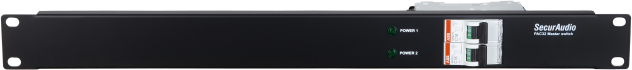 